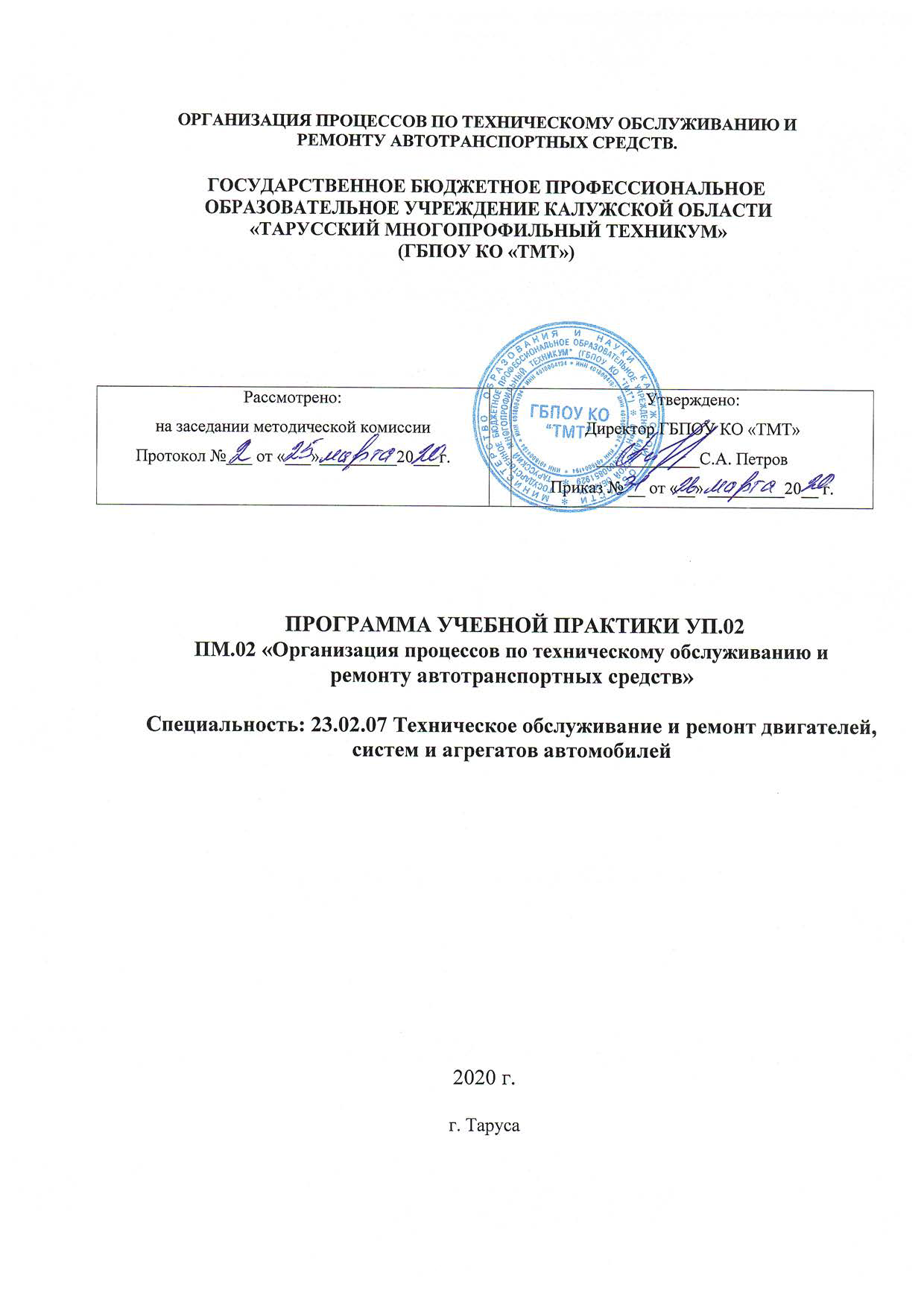 ПАСПОРТ ПРОГРАММЫ УЧЕБНОЙ ПРАКТИКИ1.1.Область	применения	программы:Программа	учебной	практики	является	частью	основнойпрофессиональной образовательной программы в соответствии с ФГОС СПО по специальности: 23.02.07 «Техническое обслуживание и ремонтдвигателей,   систем	и	агрегатов	автомобилей»основного вида деятельности: организация процессов по техническому обслуживанию и ремонту автомобиля.1.2. Цели и задачи учебной практики:Формирование у обучающихся умений, приобретение первоначального профессионального практического опыта в рамках модуля по основному виду деятельности для последующего освоения общих и профессиональных компетенций по специальности 23.02.07 «Техническое обслуживание иремонт	двигателей,	систем	и	агрегатов автомобилей».Требования	к	результатам	освоения	учебной	практикирезультате  прохождения  учебной  практики   обучающийся  долженуметь:1.3. Количество часов на освоение программы учебной практики:Всего - 36 часов.РЕЗУЛЬТАТЫ ОСВОЕНИЯ ПРОГРАММЫ УЧЕБНОЙ ПРАКТИКИРезультатом освоения программы учебной практики является сформированность у обучающихся первоначальных практическихпрофессиональных умений в рамках модуля ПМ.02 «Организация процессов по техническому обслуживанию и ремонту автомобиля» необходимых для последующего освоения ими профессиональных (ПК) и общих (ОК) компетенций по избранной профессии.ТЕМАТИЧЕСКИЙ ПЛАН И СОДЕРЖАНИЕ УЧЕБНОЙ ПРАКТИКИ3.1. Тематический план учебной практики3.2. Содержание учебной практикиУСЛОВИЯ РЕАЛИЗАЦИИ ПРОГРАММЫ УЧЕБНОЙ ПРАКТИКИ4.1. Требования к минимальному материально-техническому обеспечениюРеализация программы учебной практики предполагает наличие учебного Кабинет Правового обеспечения профессиональной деятельности и кабинета информационных технологий в профессиональной деятельности.Оснащение Кабинета Правового обеспечения профессиональной деятельности:Столы ученические, стулья ученические. Стол преподавателя, стул преподавателя. Интерактивная доска, проектор мультимедийный, ноутбук, компьютеры в сборе с программным обеспечением Microsoft Offis и доступом в интернет, электронная база «Консультант +», калькуляторы.Оснащение Кабинет информационных технологий в профессиональной деятельности:Столы ученические, стулья ученические. Стол преподавателя, стул преподавателя. Интерактивная доска, проектор мультимедийный, ноутбук, компьютеры в сборе с программным обеспечением Microsoft Offis и доступом в интернет, электронная база «Консультант +», калькуляторы.4.2. Информационное обеспечение обученияПеречень используемых учебных изданий, Интернет-ресурсов, дополнительной литературы Основные источники (печатные):Драчева   Е.Л.   Менеджмент.   -   15-е   изд.,   стер.-   М.:ИЦ«Академия»,2014.-304с.Драчева Е.Л. Менеджмент. - М.:ИЦ «Академия»,2017.-304с.Виноградов В.М. Технологические процессы ремонта автомобилей: учеб.пособие для сред. проф. образования/В.М.Виноградов.-8-е изд., перераб.– М.:ИЦ «Академия»,2017.-432с.Виноградов В.М. Технологические процессы ремонта автомобилей: учеб.пособие для сред. проф. образования/В.М. Виноградов.- М.:ИЦ«Академия»,2017.-432с.Стуканов В.А. Сервисное обслуживание автомобильного транспорта: учебное пособие. – М.:ИД «ФОРУМ»: ИНФРА-М,2017Виноградов В.М. Организация производства технического обслуживания и текущего ремонта автомобилей: учебное пособие.-6-е изд., стер.-М.:ИЦ «Академия», 2017.Дополнительные источники:Мескон М.Х., Альберт М., Хедоури Ф. Основы менеджмента. - Учебник. М.: Вильямс, 2015. - 704 с.;Положение «О техническом обслуживании и ремонте автомобильного транспорта». Действующие редакции.Трудовой кодекс РФ. Действующие редакции.Гражданский кодекс РФ. Действующие редакции.Налоговый кодекс РФ. Действующие редакции.6.	Классификация	основных	средств,	включаемых	вамортизационные группы.Действующие редакции.Нормы расхода топлива и смазочных материалов на автомобильном транспорте. Действующие редакции.Нормы	эксплуатационного	пробега	шин	на	автомобильном	транспорте.Действующие редакции.Нормы затрат на техническое обслуживание и текущий ремонт автомобилей.Действующие редакции.Законы РФ: «О защите прав потребителей», «О сертификации продукции и услуг», «О стандартизации», «Об обеспечении единства измерений». Действующие редакции.ГОСТ 3.1102-2011 Единая система технологической документации (ЕСТД)Правила	оказания	услуг	(выполнения	работ)	по	ТО	и	ремонтуавтомототранспортных средств. ПП РФ № 43 ОТ 23.01.2007Межотраслевые  правила  по  охране  труда  на  автомобильном  транспорте.Действующие редакции.Типовые  инструкции  по  охране  труда  для  основных  профессий  и  видовработ. Действующие редакции.Тарифно-квалификационные справочники. Действующие редакции.Интернет – ресурсы:ИКТ Портал «интернет ресурсы». URL: http://www.ict.edu.ru/Ассоциация автосервисов России. URL: http://www.as-avtoservice.ru/Консультант Плюс. URL: http://www.consultant.ru/Оформление	технологической	документации.	URL:http://hoster.bmstu.ru/~spir/TD.pdfЕСКД и ГОСТы. URL: http://www.robot.bmstu.ru/files/GOST/gost-eskd.htmlsistema-tekhnologicheskoj j -dokumentaciiЕСТД. URL: http://www.normacs.ru/Doclist/doc/TJF.html4.4. Общие требования к организации образовательного процесса Учебная практика УП 02. проводится образовательным учреждениемпри освоении студентами профессиональных компетенций в рамках профессионального модуля ПМ.02 «Организация процессов по техническому обслуживанию и ремонту автомобиля» и реализуется в соответствии с учебным планом и графиком проведения практик.4.5. Кадровое обеспечение образовательного процессаТребования к кадровым условиям реализации образовательной программы.Педагогические работники получают дополнительное профессиональное образование по программам повышения квалификации, в том числе в форме стажировки в организациях направление деятельности которых соответствует области профессиональной деятельности, не реже 1 раза в 3 года с учетом расширения спектра профессиональных компетенций.КОНТРОЛЬ И ОЦЕНКА РЕЗУЛЬТАТОВ ОСВОЕНИЯ ПРОГРАММЫ УЧЕБНОЙ ПРАКТИКИТекущий контроль результатов прохождения учебной практики представляет собой: ежедневный контроль посещаемости практики (с отметкой в журнале практики), наблюдение за выполнением видов работ на практике и контроль их качества, контроль сбора материала для отчета по практике в соответствии с рабочей программой и выполняемыми видами работ.Промежуточная аттестация по учебной практике - дифференцированный зачет.Обучающийся допускаются к сдаче ДЗ при условии выполнения всех видов работ на практике, предусмотренных программой, и своевременном предоставлении следующих документов: дневника практики; отчета о практике с оформленными бланками документов или инструкционными картами, выполненными в соответствии с программой практики.Результатами прохождения учебной практики и объектами оценки являются умения, приобретенный первоначальный практический опыт, ПК и ОК. При прохождении УП результаты обучения по ПМ могут осваиваться как полностью (все умения, практический опыт, ПК и ОК), так и частично (часть умений, отдельный практический опыт, отдельные компетенции).Формы и методы контроля и оценки результатов обучения должны позволять проверять у обучающихся не только сформированность профессиональных компетенций, но и развитие общих компетенций и обеспечивающих их умений.ВДТребования к умениямТребования к умениямОрганизация−планироватьиосуществлятьруководствоработойпроцессапопроизводственного участка;производственного участка;производственного участка;техническому−обеспечивать рациональную расстановку рабочих;обеспечивать рациональную расстановку рабочих;обеспечивать рациональную расстановку рабочих;обеспечивать рациональную расстановку рабочих;обслуживанию  иобслуживанию  и−контролировать  соблюдение  технологических  процессов  иконтролировать  соблюдение  технологических  процессов  иконтролировать  соблюдение  технологических  процессов  иконтролировать  соблюдение  технологических  процессов  иконтролировать  соблюдение  технологических  процессов  иремонтупроверять качество выполненных работ;проверять качество выполненных работ;проверять качество выполненных работ;проверять качество выполненных работ;автомобиля−анализироватьрезультаты   производственной   деятельностирезультаты   производственной   деятельностирезультаты   производственной   деятельностирезультаты   производственной   деятельностиучастка;участка;−обеспечивать  правильность  и  своевременность  оформленияобеспечивать  правильность  и  своевременность  оформленияобеспечивать  правильность  и  своевременность  оформленияобеспечивать  правильность  и  своевременность  оформленияобеспечивать  правильность  и  своевременность  оформленияпервичных документов;первичных документов;первичных документов;−рассчитывать  по  принятой  методологии  основные  технико-рассчитывать  по  принятой  методологии  основные  технико-рассчитывать  по  принятой  методологии  основные  технико-рассчитывать  по  принятой  методологии  основные  технико-рассчитывать  по  принятой  методологии  основные  технико-экономические показатели производственной деятельности.экономические показатели производственной деятельности.экономические показатели производственной деятельности.экономические показатели производственной деятельности.экономические показатели производственной деятельности.КодНаименование результата освоения практикиНаименование результата освоения практикиНаименование результата освоения практикиНаименование результата освоения практикиПК 3.1.Планировать  деятельность  подразделения  по  техническому  обслуживанию  иПланировать  деятельность  подразделения  по  техническому  обслуживанию  иПланировать  деятельность  подразделения  по  техническому  обслуживанию  иПланировать  деятельность  подразделения  по  техническому  обслуживанию  иПланировать  деятельность  подразделения  по  техническому  обслуживанию  иремонту систем, узлов и двигателей автомобиля.ремонту систем, узлов и двигателей автомобиля.ремонту систем, узлов и двигателей автомобиля.ремонту систем, узлов и двигателей автомобиля.ПК 3.2.Организовыватьматериально-техническоеобеспечениепроцессапоОрганизовыватьматериально-техническоеобеспечениепроцессапоОрганизовыватьматериально-техническоеобеспечениепроцессапоОрганизовыватьматериально-техническоеобеспечениепроцессапоОрганизовыватьматериально-техническоеобеспечениепроцессапотехническому обслуживанию и ремонту автотранспортных средств.техническому обслуживанию и ремонту автотранспортных средств.техническому обслуживанию и ремонту автотранспортных средств.техническому обслуживанию и ремонту автотранспортных средств.техническому обслуживанию и ремонту автотранспортных средств.ПК 3.3.Осуществлять организацию и контроль деятельности персонала подразделенияОсуществлять организацию и контроль деятельности персонала подразделенияОсуществлять организацию и контроль деятельности персонала подразделенияОсуществлять организацию и контроль деятельности персонала подразделенияОсуществлять организацию и контроль деятельности персонала подразделенияпо техническому обслуживанию и ремонту автотранспортных средств.по техническому обслуживанию и ремонту автотранспортных средств.по техническому обслуживанию и ремонту автотранспортных средств.по техническому обслуживанию и ремонту автотранспортных средств.по техническому обслуживанию и ремонту автотранспортных средств.ПК 3.4.Разрабатыватьпредложенияпосовершенствованиюдеятельностиподразделения,  техническому  обслуживанию  и  ремонту  автотранспортныхподразделения,  техническому  обслуживанию  и  ремонту  автотранспортныхподразделения,  техническому  обслуживанию  и  ремонту  автотранспортныхподразделения,  техническому  обслуживанию  и  ремонту  автотранспортныхподразделения,  техническому  обслуживанию  и  ремонту  автотранспортныхсредств.ОК 1.Выбирать    способы    решения    задач    профессиональной    деятельности,Выбирать    способы    решения    задач    профессиональной    деятельности,Выбирать    способы    решения    задач    профессиональной    деятельности,Выбирать    способы    решения    задач    профессиональной    деятельности,Выбирать    способы    решения    задач    профессиональной    деятельности,применительно к различным контекстам.применительно к различным контекстам.применительно к различным контекстам.ОК 2.Осуществлять поиск, анализ и интерпретацию информации, необходимой дляОсуществлять поиск, анализ и интерпретацию информации, необходимой дляОсуществлять поиск, анализ и интерпретацию информации, необходимой дляОсуществлять поиск, анализ и интерпретацию информации, необходимой дляОсуществлять поиск, анализ и интерпретацию информации, необходимой длявыполнения задач профессиональной деятельности.выполнения задач профессиональной деятельности.выполнения задач профессиональной деятельности.выполнения задач профессиональной деятельности.ОК 3.Планировать  и  реализовывать  собственное  профессиональное  и  личностноеПланировать  и  реализовывать  собственное  профессиональное  и  личностноеПланировать  и  реализовывать  собственное  профессиональное  и  личностноеПланировать  и  реализовывать  собственное  профессиональное  и  личностноеПланировать  и  реализовывать  собственное  профессиональное  и  личностноеразвитие.ОК 4.Работать в коллективе и команде, эффективно взаимодействовать с коллегами,Работать в коллективе и команде, эффективно взаимодействовать с коллегами,Работать в коллективе и команде, эффективно взаимодействовать с коллегами,Работать в коллективе и команде, эффективно взаимодействовать с коллегами,Работать в коллективе и команде, эффективно взаимодействовать с коллегами,руководством, клиентами.руководством, клиентами.ОК 5.Осуществлять устную и письменную коммуникацию на государственном языкеОсуществлять устную и письменную коммуникацию на государственном языкеОсуществлять устную и письменную коммуникацию на государственном языкеОсуществлять устную и письменную коммуникацию на государственном языкеОсуществлять устную и письменную коммуникацию на государственном языкес учетом особенностей социального и культурного контекста.с учетом особенностей социального и культурного контекста.с учетом особенностей социального и культурного контекста.с учетом особенностей социального и культурного контекста.ОК 6.Проявлять гражданско-патриотическую позицию, демонстрировать осознанноеПроявлять гражданско-патриотическую позицию, демонстрировать осознанноеПроявлять гражданско-патриотическую позицию, демонстрировать осознанноеПроявлять гражданско-патриотическую позицию, демонстрировать осознанноеПроявлять гражданско-патриотическую позицию, демонстрировать осознанноеповедение на основе традиционных общечеловеческих ценностей.поведение на основе традиционных общечеловеческих ценностей.поведение на основе традиционных общечеловеческих ценностей.поведение на основе традиционных общечеловеческих ценностей.ОК 7.Содействоватьсохранениюокружающейсреды,ресурсосбережению,Содействоватьсохранениюокружающейсреды,ресурсосбережению,Содействоватьсохранениюокружающейсреды,ресурсосбережению,Содействоватьсохранениюокружающейсреды,ресурсосбережению,Содействоватьсохранениюокружающейсреды,ресурсосбережению,эффективно действовать в чрезвычайных ситуациях.эффективно действовать в чрезвычайных ситуациях.эффективно действовать в чрезвычайных ситуациях.эффективно действовать в чрезвычайных ситуациях.ОК 8.Использовать  средства  физической  культуры  для  сохранения  и  укрепленияИспользовать  средства  физической  культуры  для  сохранения  и  укрепленияИспользовать  средства  физической  культуры  для  сохранения  и  укрепленияИспользовать  средства  физической  культуры  для  сохранения  и  укрепленияИспользовать  средства  физической  культуры  для  сохранения  и  укрепленияздоровья   в   процессе   профессиональной   деятельности   и   поддержанияздоровья   в   процессе   профессиональной   деятельности   и   поддержанияздоровья   в   процессе   профессиональной   деятельности   и   поддержанияздоровья   в   процессе   профессиональной   деятельности   и   поддержанияздоровья   в   процессе   профессиональной   деятельности   и   поддержаниянеобходимого уровня физической подготовленности.необходимого уровня физической подготовленности.необходимого уровня физической подготовленности.необходимого уровня физической подготовленности.ОК 9.Использовать информационные технологии в профессиональной деятельности.Использовать информационные технологии в профессиональной деятельности.Использовать информационные технологии в профессиональной деятельности.Использовать информационные технологии в профессиональной деятельности.Использовать информационные технологии в профессиональной деятельности.ОК 10.Пользоваться   профессиональной   документацией   на   государственном   иПользоваться   профессиональной   документацией   на   государственном   иПользоваться   профессиональной   документацией   на   государственном   иПользоваться   профессиональной   документацией   на   государственном   иПользоваться   профессиональной   документацией   на   государственном   ииностранном языке.иностранном языке.ОК 11.Планировать предпринимательскую деятельность в профессиональной сфере.Планировать предпринимательскую деятельность в профессиональной сфере.Планировать предпринимательскую деятельность в профессиональной сфере.Планировать предпринимательскую деятельность в профессиональной сфере.Планировать предпринимательскую деятельность в профессиональной сфере.КодКодиВиды работВиды работНаименоваНаименоваКоличПКнаименованнаименованниятемествоияучебнойчасовпрофессионпрофессионпрактикипрактикипоальныхтемаммодулей12345ПК.ПМ.02Ознакомление с работой предприятия иОзнакомление с работой предприятия иОзнакомление с работой предприятия иОзнакомление с работой предприятия иОзнакомление с работой предприятия иОзнакомление с работой предприятия иОзнакомление с работой предприятия иТема1.1105.1 –ОрганизацияОрганизациятехнической службы.технической службы.технической службы.ОзнакомленОзнакомлен5.4процессовИзучениевзаимодействиявзаимодействиявзаимодействиятехническойтехническойтехническойие с работойие с работойпослужбысдругимиструктурнымиструктурнымиструктурнымипредприятияпредприятиятехническомтехническомподразделениями.подразделениями.подразделениями.иегоуИзучение технологического процесса вИзучение технологического процесса вИзучение технологического процесса вИзучение технологического процесса вИзучение технологического процесса вИзучение технологического процесса втехническойтехническойобслуживанобслуживанпроизводственном подразделении:производственном подразделении:производственном подразделении:производственном подразделении:производственном подразделении:производственном подразделении:службы.июирабочие места, их количество, видырабочие места, их количество, видырабочие места, их количество, видырабочие места, их количество, видырабочие места, их количество, видырабочие места, их количество, видыремонтувыполняемых работ, техническаявыполняемых работ, техническаявыполняемых работ, техническаявыполняемых работ, техническаявыполняемых работ, техническаявыполняемых работ, техническаяавтомобиляавтомобиляоснащенность.оснащенность.ОзнакомлениеОзнакомлениестехническойтехническойтехническойдокументациейдокументациейпо  видампо  видамвыполняемыхвыполняемыхвыполняемыхработ.Разработкатехнологическихтехнологическихтехнологическихтехнологическихкартпоодномуилинесколькимнесколькимнесколькимвидамвидамвыполняемых работ.выполняемых работ.выполняемых работ.Изучение количественного иИзучение количественного иИзучение количественного иИзучение количественного иИзучение количественного икачественного состава рабочихкачественного состава рабочихкачественного состава рабочихкачественного состава рабочихкачественного состава рабочихпроизводственного подразделения:производственного подразделения:производственного подразделения:производственного подразделения:производственного подразделения:производственного подразделения:количество рабочих, их квалификация,количество рабочих, их квалификация,количество рабочих, их квалификация,количество рабочих, их квалификация,количество рабочих, их квалификация,количество рабочих, их квалификация,распределение по профессиям ираспределение по профессиям ираспределение по профессиям ираспределение по профессиям ираспределение по профессиям иразрядам, система повышенияразрядам, система повышенияразрядам, система повышенияразрядам, система повышенияразрядам, система повышенияквалификации и профессиональнойквалификации и профессиональнойквалификации и профессиональнойквалификации и профессиональнойквалификации и профессиональнойквалификации и профессиональнойпереподготовки.переподготовки.переподготовки.ИзучениеусловийусловийтрудатрудавТема1.28производственномпроизводственномпроизводственномподразделении,подразделении,подразделении,подразделении,ИзучениеИзучениеправил  и  порядка  аттестации  рабочихправил  и  порядка  аттестации  рабочихправил  и  порядка  аттестации  рабочихправил  и  порядка  аттестации  рабочихправил  и  порядка  аттестации  рабочихправил  и  порядка  аттестации  рабочихправил  и  порядка  аттестации  рабочихусловиймест.трудавИзучениеинструкцийинструкцийпотехникетехникепроизводствпроизводствбезопасности  на  рабочем  месте  и  вбезопасности  на  рабочем  месте  и  вбезопасности  на  рабочем  месте  и  вбезопасности  на  рабочем  месте  и  вбезопасности  на  рабочем  месте  и  вбезопасности  на  рабочем  месте  и  вбезопасности  на  рабочем  месте  и  венномпроизводственном подразделении.производственном подразделении.производственном подразделении.производственном подразделении.производственном подразделении.производственном подразделении.предприятиипредприятииСоставление перечня мероприятий поСоставление перечня мероприятий поСоставление перечня мероприятий поСоставление перечня мероприятий поСоставление перечня мероприятий поСоставление перечня мероприятий по.обеспечению и профилактике безопасныхобеспечению и профилактике безопасныхобеспечению и профилактике безопасныхобеспечению и профилактике безопасныхобеспечению и профилактике безопасныхобеспечению и профилактике безопасныхобеспечению и профилактике безопасныхусловий труда на рабочих местах и вусловий труда на рабочих местах и вусловий труда на рабочих местах и вусловий труда на рабочих местах и вусловий труда на рабочих местах и вусловий труда на рабочих местах и впроизводственном подразделении.производственном подразделении.производственном подразделении.производственном подразделении.производственном подразделении.производственном подразделении.Составление  паспорта  рабочего  места  сСоставление  паспорта  рабочего  места  сСоставление  паспорта  рабочего  места  сСоставление  паспорта  рабочего  места  сСоставление  паспорта  рабочего  места  сСоставление  паспорта  рабочего  места  сСоставление  паспорта  рабочего  места  сучетом нормативной документации.учетом нормативной документации.учетом нормативной документации.учетом нормативной документации.учетом нормативной документации.учетом нормативной документации.Изучениеобеспеченияобеспеченияэкологическойэкологическойэкологическойэкологическойбезопасности в процессе производства.безопасности в процессе производства.безопасности в процессе производства.безопасности в процессе производства.безопасности в процессе производства.безопасности в процессе производства.Разработкамероприятиймероприятиймероприятийпопрофилактикепрофилактикезагрязнений  окружающейзагрязнений  окружающейзагрязнений  окружающейзагрязнений  окружающейзагрязнений  окружающейсреды.Изучениесистемысистемыорганизации  оплатыорганизации  оплатыорганизации  оплатыорганизации  оплатыТема1.3.8труда рабочих.труда рабочих.СистемыИзучениедолжностныхдолжностныхдолжностныхобязанностейобязанностейобязанностейорганизацииорганизациитехника  по  ТО  и  ремонту  автомобилейтехника  по  ТО  и  ремонту  автомобилейтехника  по  ТО  и  ремонту  автомобилейтехника  по  ТО  и  ремонту  автомобилейтехника  по  ТО  и  ремонту  автомобилейтехника  по  ТО  и  ремонту  автомобилейтехника  по  ТО  и  ремонту  автомобилейоплаты(мастера).трудаОзнакомлениеОзнакомлениеиизучениеизучениерабочих.управленческой документации мастера.управленческой документации мастера.управленческой документации мастера.управленческой документации мастера.управленческой документации мастера.управленческой документации мастера.управленческой документации мастера.СоставлениеСоставлениетабеля   учетатабеля   учетатабеля   учетарабочегорабочеговремени.Оперативное планирование деятельностиОперативное планирование деятельностиОперативное планирование деятельностиОперативное планирование деятельностиОперативное планирование деятельностиОперативное планирование деятельностиОперативное планирование деятельностиТема1.48коллектива исполнителей: определениеколлектива исполнителей: определениеколлектива исполнителей: определениеколлектива исполнителей: определениеколлектива исполнителей: определениеколлектива исполнителей: определениеОрганизацияОрганизацияобъемов работ (составление заказ-объемов работ (составление заказ-объемов работ (составление заказ-объемов работ (составление заказ-объемов работ (составление заказ-объемов работ (составление заказ-и   контрольи   контрольнаряда), выявление потребности инаряда), выявление потребности инаряда), выявление потребности инаряда), выявление потребности инаряда), выявление потребности инаряда), выявление потребности идеятельностдеятельностсоставление заявок на техническоесоставление заявок на техническоесоставление заявок на техническоесоставление заявок на техническоесоставление заявок на техническоесоставление заявок на техническоеи персонала.и персонала.оснащение и материальное обеспечениеоснащение и материальное обеспечениеоснащение и материальное обеспечениеоснащение и материальное обеспечениеоснащение и материальное обеспечениеоснащение и материальное обеспечениеоснащение и материальное обеспечениепроизводства, определение списочного ипроизводства, определение списочного ипроизводства, определение списочного ипроизводства, определение списочного ипроизводства, определение списочного ипроизводства, определение списочного ипроизводства, определение списочного иявочного состава кадров.явочного состава кадров.явочного состава кадров.явочного состава кадров.Организация деятельности исполнителей:Организация деятельности исполнителей:Организация деятельности исполнителей:Организация деятельности исполнителей:Организация деятельности исполнителей:Организация деятельности исполнителей:Организация деятельности исполнителей:построение организационной структурыпостроение организационной структурыпостроение организационной структурыпостроение организационной структурыпостроение организационной структурыпостроение организационной структурыпостроение организационной структурыуправления производственнымуправления производственнымуправления производственнымуправления производственнымуправления производственнымподразделением, распределение сменныхподразделением, распределение сменныхподразделением, распределение сменныхподразделением, распределение сменныхподразделением, распределение сменныхподразделением, распределение сменныхподразделением, распределение сменныхзаданий по исполнителям.заданий по исполнителям.заданий по исполнителям.заданий по исполнителям.Анализ  стиля  руководства  и  методовАнализ  стиля  руководства  и  методовАнализ  стиля  руководства  и  методовАнализ  стиля  руководства  и  методовАнализ  стиля  руководства  и  методовАнализ  стиля  руководства  и  методовАнализ  стиля  руководства  и  методовуправления мастера.управления мастера.управления мастера.управления мастера.ВыявлениеВыявлениепроблемпроблемипринятиепринятиеуправленческихуправленческихуправленческихрешенийрешенийпоихустранению.устранению.Изучениеметодовметодовмотивациимотивациимотивацииработников,работников,принятыхпринятыхвпроизводственном подразделении.производственном подразделении.производственном подразделении.производственном подразделении.производственном подразделении.производственном подразделении.Изучениеипроведениепроведениепроведениеконтроляконтролядеятельности коллектива исполнителей.деятельности коллектива исполнителей.деятельности коллектива исполнителей.деятельности коллектива исполнителей.деятельности коллектива исполнителей.деятельности коллектива исполнителей.деятельности коллектива исполнителей.Изучение и оценка системы менеджментаИзучение и оценка системы менеджментаИзучение и оценка системы менеджментаИзучение и оценка системы менеджментаИзучение и оценка системы менеджментаИзучение и оценка системы менеджментаИзучение и оценка системы менеджментакачества  выполняемых  работ  по  ТО  икачества  выполняемых  работ  по  ТО  икачества  выполняемых  работ  по  ТО  икачества  выполняемых  работ  по  ТО  икачества  выполняемых  работ  по  ТО  икачества  выполняемых  работ  по  ТО  икачества  выполняемых  работ  по  ТО  иремонту автомобилей.ремонту автомобилей.ремонту автомобилей.ремонту автомобилей.Разработка  мероприятий  по  улучшениюРазработка  мероприятий  по  улучшениюРазработка  мероприятий  по  улучшениюРазработка  мероприятий  по  улучшениюРазработка  мероприятий  по  улучшениюРазработка  мероприятий  по  улучшениюРазработка  мероприятий  по  улучшениюкачество   услуг   по   ТО   и   ремонтукачество   услуг   по   ТО   и   ремонтукачество   услуг   по   ТО   и   ремонтукачество   услуг   по   ТО   и   ремонтукачество   услуг   по   ТО   и   ремонтукачество   услуг   по   ТО   и   ремонтукачество   услуг   по   ТО   и   ремонтуавтомобилей.автомобилей.Выполнение поручений начальникаВыполнение поручений начальникаВыполнение поручений начальникаВыполнение поручений начальникаВыполнение поручений начальникаВыполнение поручений начальникатехнической службы и(или) мастератехнической службы и(или) мастератехнической службы и(или) мастератехнической службы и(или) мастератехнической службы и(или) мастератехнической службы и(или) мастерапроизводственного подразделения попроизводственного подразделения попроизводственного подразделения попроизводственного подразделения попроизводственного подразделения попроизводственного подразделения поорганизации деятельности коллективаорганизации деятельности коллективаорганизации деятельности коллективаорганизации деятельности коллективаорганизации деятельности коллективаорганизации деятельности коллективаисполнителей.исполнителей.Дифференцированный зачётДифференцированный зачётДифференцированный зачётДифференцированный зачётДифференцированный зачёт2Всего часовВсего часов36Код и наименованиеКод и наименованиеКод и наименованиеКод и наименованиеСодержание учебных занятийОбъемпрофессиональныхпрофессиональныхпрофессиональныхпрофессиональныхчасовмодулей и теммодулей и теммодулей и темучебной практикиучебной практикиучебной практикиучебной практики123ПМ02.36Организация  процессов   поОрганизация  процессов   поОрганизация  процессов   поОрганизация  процессов   потехническомутехническомуобслуживаниюобслуживаниюиремонтуавтомобиляавтомобиляТема1.1.- Инструктаж о прохождении учебной практики.10ОзнакомлениеОзнакомлениесработой- Ознакомление с целями, задачами и планируемым результатом при прохождении учебной практики попредприятияпредприятияиегоПМ 02. Организация процессов по техническому обслуживанию и ремонту автомобилятехнической службой.технической службой.технической службой.технической службой.Ознакомление с работой предприятия и технической службы.- Изучение структурных подразделений предприятия.- Изучение взаимодействия технической службы с другими структурными подразделениями.- Изучение технологического процесса производственных подразделений: рабочие места, их количество,виды выполняемых работ, техническая оснащённость.- Ознакомление с технической документацией по видам выполняемых работ.-  Изучение   количественного  и  качественного  состава  рабочих  производственного  подразделения:количество рабочих, их квалификация, распределение по профессиям и разрядам, система повышенияквалификации и профессиональной переподготовки.Тема 1.3. Изучение условийТема 1.3. Изучение условийТема 1.3. Изучение условийТема 1.3. Изучение условий- Изучение условий труда в производственном обучении, правил и порядка аттестации рабочих мест.8трудав  производственномв  производственномв  производственном- Изучение инструкций по технике безопасности на рабочем месте и в производственном подразделении.подразделении.подразделении.- Изучение мероприятий по обеспечению и профилактике безопасных условий труда на рабочих местах ив производственном подразделении.- Изучение паспорта рабочего места с учетом нормативной документации.- Изучение обеспечения экологической безопасности в процессе производства.- Изучение мероприятий по профилактике загрязнения окружающей среды.Тема1.4.Системы- Изучение системы организации оплаты труда рабочих.8организации  оплаты  трудаорганизации  оплаты  трудаорганизации  оплаты  трудаорганизации  оплаты  труда- Изучение должностных обязанностей техника по ТО и ремонту автомобилей (мастера).рабочих.- Изучение управленческой документации мастера.- Ознакомление с правилами оформления табеля учета рабочего времени.Тема   1.5.Организация   и- Изучение организации деятельности исполнителей.8контрольдеятельности- Изучение стилей и методов управления мастера.персонала.- Изучение способов выявления проблем и принятий управленческого решения по их устранению.- Изучение методов мотивации работников, принятых в производственном подразделении.- Изучение форм контроля деятельности коллектива исполнителей.- Изучение и оценка системы менеджмента качества выполняемых работ по ТО и ремонту автомобилей.Дифференцированный зачёт2Всего часов36Системыдокументации.документации.URL:   http:   //www.i-mash.   ru/sm/sistemy-URL:   http:   //www.i-mash.   ru/sm/sistemy-dokumentacii/edinaj a-dokumentacii/edinaj a-dokumentacii/edinaj a-Результаты обученияРезультаты обученияРезультаты обученияРезультаты обученияРезультаты обученияОсновные показателиОсновные показателиОсновные показателиОсновные показателиФормы и методы контроля иФормы и методы контроля иФормы и методы контроля иФормы и методы контроля иФормы и методы контроля иФормы и методы контроля и(освоенные умения в(освоенные умения в(освоенные умения в(освоенные умения в(освоенные умения воценки результатаоценки результатаоценки результатаоценки результатаоценки результатов обученияоценки результатов обученияоценки результатов обученияоценки результатов обученияоценки результатов обученияоценки результатов обучениярамках ВПД)рамках ВПД)рамках ВПД)ПК5.1.ПланироватьПланироватьправильностьправильностьиТекущаяформаформаконтроляконтроля–деятельностьдеятельностьдеятельностьсвоевременностьсвоевременностьсвоевременностьвыполнениевыполнениеработработучебнойучебнойподразделенияподразделенияподразделенияподразделенияпооформленияоформленияпервичныхпрактикииэкспертнаяэкспертнаяоценкаоценкатехническомутехническомутехническомутехническомудокументов;документов;умениевыполняемых работвыполняемых работвыполняемых работвыполняемых работобслуживанию и ремонтуобслуживанию и ремонтуобслуживанию и ремонтуобслуживанию и ремонтуобслуживанию и ремонтупланироватьпланироватьдеятельностьдеятельностьПромежуточная – комплексныйПромежуточная – комплексныйПромежуточная – комплексныйПромежуточная – комплексныйПромежуточная – комплексныйПромежуточная – комплексныйсистем,систем,узловиподразделения.подразделения.дифференцированный  зачетдифференцированный  зачетдифференцированный  зачетдифференцированный  зачетдифференцированный  зачетподвигателей автомобилядвигателей автомобилядвигателей автомобилядвигателей автомобиляучебнойипроизводственнойпроизводственнойпроизводственнойпроизводственнойпрактикамПК5.2.ОрганизовыватьОрганизовыватьОрганизовыватьТочноеопределениеТекущаяформаформаконтроляконтроля–материально-техническоематериально-техническоематериально-техническоематериально-техническоематериально-техническоенеобходимогонеобходимогоколичествавыполнениевыполнениеработработучебнойучебнойобеспечениеобеспечениеобеспечениепроцессапонеобходимогонеобходимогоматериально-материально-практикииэкспертнаяэкспертнаяоценкаоценкатехническомутехническомутехническомутехническомутехническоготехническогообеспечениепрактикииэкспертнаяэкспертнаяоценкаоценкатехническомутехническомутехническомутехническомутехническоготехническогообеспечениевыполняемых работвыполняемых работвыполняемых работвыполняемых работобслуживанию и ремонтуобслуживанию и ремонтуобслуживанию и ремонтуобслуживанию и ремонтуобслуживанию и ремонтупроцессапотехническомутехническомувыполняемых работвыполняемых работвыполняемых работвыполняемых работобслуживанию и ремонтуобслуживанию и ремонтуобслуживанию и ремонтуобслуживанию и ремонтуобслуживанию и ремонтупроцессапотехническомутехническомуавтотранспортныхавтотранспортныхавтотранспортныхавтотранспортныхобслуживанию;обслуживанию;определениеПромежуточная – комплексныйПромежуточная – комплексныйПромежуточная – комплексныйПромежуточная – комплексныйПромежуточная – комплексныйПромежуточная – комплексныйсредствсредствнеобходимогонеобходимогоколичестваПромежуточная – комплексныйПромежуточная – комплексныйПромежуточная – комплексныйПромежуточная – комплексныйПромежуточная – комплексныйПромежуточная – комплексныйсредствсредствнеобходимогонеобходимогоколичествадифференцированный  зачетдифференцированный  зачетдифференцированный  зачетдифференцированный  зачетдифференцированный  зачетпонеобходимогонеобходимогоматериально-материально-дифференцированный  зачетдифференцированный  зачетдифференцированный  зачетдифференцированный  зачетдифференцированный  зачетпонеобходимогонеобходимогоматериально-материально-учебнойипроизводственнойпроизводственнойпроизводственнойпроизводственнойтехническоготехническогообеспечениеучебнойипроизводственнойпроизводственнойпроизводственнойпроизводственнойтехническоготехническогообеспечениепрактикампроцессапопоремонтупрактикампроцессапопоремонтуавтотранспортных средств.автотранспортных средств.автотранспортных средств.автотранспортных средств.ПК5.3.ОсуществлятьОсуществлятьОсуществлятьПравильностьПравильностьвыполненияТекущаяформаформаконтроляконтроля–организациюорганизациюорганизациюи  контрольи  контрольподбораирасстановкивыполнениевыполнениеработработучебнойучебнойдеятельностидеятельностидеятельностиперсоналаперсоналаперсоналапопорабочимпрактикииэкспертнаяэкспертнаяоценкаоценкаподразделенияподразделенияподразделенияподразделенияпоместам   всоответствии   ссоответствии   ссоответствии   свыполняемых работвыполняемых работвыполняемых работвыполняемых работтехническомуопределеннымопределеннымобъёмомобъёмомПромежуточная – комплексныйПромежуточная – комплексныйПромежуточная – комплексныйПромежуточная – комплексныйобслуживанию и ремонтуобслуживанию и ремонтуработиспецификойспецификойспецификойдифференцированный  зачет  подифференцированный  зачет  подифференцированный  зачет  подифференцированный  зачет  поавтотранспортныхтехнологическоготехнологическоготехнологическогопроцесса;процесса;учебнойипроизводственнойпроизводственнойсредствправильноеправильноеопределениеопределениеопределениепрактикамсистемымотивациимотивациимотивациитрудаперсонала.персонала.ПК   5.4.   РазрабатыватьПК   5.4.   РазрабатыватьПланмероприятиймероприятиймероприятийпоТекущаяформа   контроля   –форма   контроля   –форма   контроля   –предложенияпоулучшению  качестваулучшению  качестваулучшению  качестваулучшению  качествауслугвыполнениевыполнениеработучебнойсовершенствованиюпотехническомутехническомутехническомупрактикииэкспертнаяоценкадеятельностиобслуживаниюобслуживаниюиремонтуремонтувыполняемых работвыполняемых работвыполняемых работподразделенияпоавтомобилей.автомобилей.Промежуточная – комплексныйПромежуточная – комплексныйПромежуточная – комплексныйПромежуточная – комплексныйтехническомудифференцированный  зачет  подифференцированный  зачет  подифференцированный  зачет  подифференцированный  зачет  пообслуживанию и ремонтуобслуживанию и ремонтуучебнойипроизводственнойпроизводственнойавтотранспортныхпрактикамсредствРезультатыРезультатыОсновныепоказателипоказателипоказателиоценкиФормы  и  методыФормы  и  методыФормы  и  методы(освоенные(освоенныеобщиерезультатаконтроляикомпетенции)компетенции)оценкиОК1.Выбирать  способыВыбирать  способыРаспознаватьРаспознаватьзадачузадачувНаблюдениеНаблюдениеирешениярешениязадачпрофессионально-социальномпрофессионально-социальномпрофессионально-социальномпрофессионально-социальномпрофессионально-социальномэкспертная  оценкаэкспертная  оценкаэкспертная  оценкапрофессиональнойпрофессиональнойконтексте;   анализировать   задачу   иконтексте;   анализировать   задачу   иконтексте;   анализировать   задачу   иконтексте;   анализировать   задачу   иконтексте;   анализировать   задачу   иконтексте;   анализировать   задачу   иконтексте;   анализировать   задачу   инавпроцессепроцесседеятельности,деятельности,выделятьеёеёсоставныесоставныечасти;учебной практики.учебной практики.учебной практики.применительноприменительнокопределять   этапы   решения   задачи;определять   этапы   решения   задачи;определять   этапы   решения   задачи;определять   этапы   решения   задачи;определять   этапы   решения   задачи;определять   этапы   решения   задачи;определять   этапы   решения   задачи;различным контекстам.различным контекстам.различным контекстам.выявлятьиэффективноэффективноэффективноискатьинформацию,информацию,необходимуюнеобходимуюнеобходимуюнеобходимуюдлярешениязадачи;составитьпланрешениязадачи;составитьпланрешениязадачи;составитьпланрешениязадачи;составитьпланрешениязадачи;составитьпланрешениязадачи;составитьпланрешениязадачи;составитьпландействия;определитьопределитьопределитьнеобходимыенеобходимыенеобходимыересурсы;владетьвладетьактуальнымиактуальнымиактуальнымиметодами работы в профессиональной иметодами работы в профессиональной иметодами работы в профессиональной иметодами работы в профессиональной иметодами работы в профессиональной иметодами работы в профессиональной иметодами работы в профессиональной исмежныхсферах;сферах;реализоватьреализоватьреализоватьсоставленныйсоставленныйплан;план;оцениватьоцениватьрезультат и последствия своих действийрезультат и последствия своих действийрезультат и последствия своих действийрезультат и последствия своих действийрезультат и последствия своих действийрезультат и последствия своих действийрезультат и последствия своих действийОК2.Осуществлять2.ОсуществлятьОпределятьзадачизадачидляпоискаИнтерпретацияИнтерпретацияпоиск,анализиинформации;информации;определятьопределятьнеобходимыенеобходимыенеобходимыерезультатоврезультатовинтерпретациюинтерпретациюисточникиинформации;информации;информации;планироватьпланироватьпланироватьнаблюдениянаблюдениязаинформации,информации,процесспоиска;поиска;структурироватьструктурироватьструктурироватьструктурироватьдеятельностьюдеятельностьюнеобходимойнеобходимойдляполучаемуюполучаемуюинформацию;информацию;информацию;выделятьвыделятьобучающегосяобучающегосяввыполнениявыполнениязадачнаиболеезначимоезначимоезначимоевперечнепроцессеосвоенияосвоенияпрофессиональнойпрофессиональнойинформации;информации;оцениватьоцениватьпрактическуюпрактическуюпрактическуюобразовательнойобразовательнойдеятельности.деятельности.значимостьрезультатоврезультатоврезультатовпоиска;программыпрограммыоформлять результаты поискаоформлять результаты поискаоформлять результаты поискаоформлять результаты поискаоформлять результаты поискаОК3.ПланироватьПланироватьПланироватьиОпределять  актуальностьОпределять  актуальностьОпределять  актуальностьОпределять  актуальностьОпределять  актуальностьОпределять  актуальностьнормативно-нормативно-Экспертноереализовыватьреализовыватьреализовыватьреализовыватьправовойдокументациидокументациидокументациидокументациидокументациивнаблюдениенаблюдениеисобственноесобственноесобственноесобственноепрофессиональнойпрофессиональнойпрофессиональнойпрофессиональнойдеятельности;деятельности;деятельности;оценкаприпрофессиональноепрофессиональноепрофессиональноепрофессиональноепрофессиональноеиприменятьсовременнуюсовременнуюсовременнуюсовременнуюнаучнуюнаучнуювыполнениивыполненииработличностное развитие.личностное развитие.личностное развитие.личностное развитие.личностное развитие.профессиональнуюпрофессиональнуюпрофессиональнуюпрофессиональнуютерминологию;терминологию;терминологию;поучебнойучебнойопределять  иопределять  ивыстраиватьвыстраиватьвыстраиватьвыстраиватьтраекториитраекториипрактикепрофессиональногопрофессиональногопрофессиональногопрофессиональногоразвитияразвитияисамообразованиясамообразованиясамообразованияОК4.РаботатьРаботатьвОрганизовыватьОрганизовыватьОрганизовыватьработуработуколлектива  иколлектива  иколлектива  иЭкспертноеколлективеколлективеколлективеикоманде,команде,команды;взаимодействоватьвзаимодействоватьвзаимодействоватьвзаимодействоватьвзаимодействоватьснаблюдениенаблюдениеиэффективноэффективноэффективноэффективноколлегами, руководством, клиентами вколлегами, руководством, клиентами вколлегами, руководством, клиентами вколлегами, руководством, клиентами вколлегами, руководством, клиентами вколлегами, руководством, клиентами вколлегами, руководством, клиентами вколлегами, руководством, клиентами воценкапривзаимодействоватьвзаимодействоватьвзаимодействоватьвзаимодействоватьвзаимодействоватьсходе профессиональной деятельностиходе профессиональной деятельностиходе профессиональной деятельностиходе профессиональной деятельностиходе профессиональной деятельностиходе профессиональной деятельностиходе профессиональной деятельностиходе профессиональной деятельностивыполнениивыполненииработколлегами,коллегами,коллегами,руководством,руководством,руководством,поучебнойучебнойклиентами.клиентами.клиентами.практикеОК5.ОсуществлятьОсуществлятьОсуществлятьГрамотно   излагать   свои   мысли   иГрамотно   излагать   свои   мысли   иГрамотно   излагать   свои   мысли   иГрамотно   излагать   свои   мысли   иГрамотно   излагать   свои   мысли   иГрамотно   излагать   свои   мысли   иГрамотно   излагать   свои   мысли   иГрамотно   излагать   свои   мысли   иЭкспертноеустнуюустнуюиписьменнуюписьменнуюписьменнуюоформлятьоформлятьдокументыдокументыдокументыдокументыпонаблюдениенаблюдениеикоммуникациюкоммуникациюкоммуникациюкоммуникациюнапрофессиональнойпрофессиональнойпрофессиональнойпрофессиональнойтематикетематикетематикенаоценкапригосударственномгосударственномгосударственномгосударственномязыкесгосударственномгосударственномгосударственномязыке,языке,проявлятьпроявлятьвыполнениивыполненииработучетомучетомособенностейособенностейособенностейтолерантность в рабочем коллективетолерантность в рабочем коллективетолерантность в рабочем коллективетолерантность в рабочем коллективетолерантность в рабочем коллективетолерантность в рабочем коллективетолерантность в рабочем коллективепоучебнойучебнойсоциальногосоциальногосоциальногосоциальногоипрактикекультурного контекста.культурного контекста.культурного контекста.культурного контекста.культурного контекста.ОК6.6.ПроявлятьПроявлятьПроявлятьПроявлениеПроявлениегражданско-гражданско-Экспертноегражданско-гражданско-гражданско-гражданско-патриотическойпатриотическойпатриотическойпозиции,позиции,наблюдениенаблюдениеипатриотическую позицию,патриотическую позицию,патриотическую позицию,патриотическую позицию,патриотическую позицию,патриотическую позицию,демонстрировать осознанное поведениедемонстрировать осознанное поведениедемонстрировать осознанное поведениедемонстрировать осознанное поведениедемонстрировать осознанное поведениедемонстрировать осознанное поведениедемонстрировать осознанное поведениедемонстрировать осознанное поведениеоценкапридемонстрироватьдемонстрироватьдемонстрироватьдемонстрироватьнаосновеосноветрадиционныхтрадиционныхтрадиционныхвыполнениивыполненииработосознанноеосознанноеосознанноеповедениеповедениенаобщечеловеческих ценностей.общечеловеческих ценностей.общечеловеческих ценностей.общечеловеческих ценностей.общечеловеческих ценностей.общечеловеческих ценностей.общечеловеческих ценностей.поучебнойучебнойосновеосноветрадиционныхтрадиционныхтрадиционныхпрактикеобщечеловеческихобщечеловеческихобщечеловеческихобщечеловеческихобщечеловеческихценностей.ценностей.ценностей.ОК7.СодействоватьСодействоватьСодействоватьСоблюдатьСоблюдатьнормынормынормыэкологическойэкологическойэкологическойЭкспертноесохранению  окружающейсохранению  окружающейсохранению  окружающейсохранению  окружающейсохранению  окружающейсохранению  окружающейбезопасности,безопасности,определятьопределятьопределятьопределятьнаправлениянаправлениянаблюдениенаблюдениеисреды,среды,ресурсосбереженияресурсосбереженияресурсосбереженияресурсосбереженияврамкахрамкахоценкаприресурсосбережению,ресурсосбережению,ресурсосбережению,ресурсосбережению,ресурсосбережению,профессиональнойпрофессиональнойпрофессиональнойпрофессиональнойдеятельностидеятельностидеятельностиповыполнениивыполненииработэффективно действовать вэффективно действовать вэффективно действовать вэффективно действовать вэффективно действовать вэффективно действовать впрофессиипоучебнойучебнойчрезвычайных ситуациях.чрезвычайных ситуациях.чрезвычайных ситуациях.чрезвычайных ситуациях.чрезвычайных ситуациях.чрезвычайных ситуациях.практикеОК8.ИспользоватьИспользоватьИспользоватьИспользоватьИспользоватьфизкультурно-физкультурно-физкультурно-Экспертноесредствасредствафизическойфизическойфизическойоздоровительнуюоздоровительнуюоздоровительнуюдеятельностьдеятельностьдеятельностьдлянаблюдениенаблюдениеикультуры для сохранениякультуры для сохранениякультуры для сохранениякультуры для сохранениякультуры для сохранениякультуры для сохраненияукрепленияукрепленияздоровья,здоровья,здоровья,достижениядостиженияоценкаприи  укрепления  здоровья  ви  укрепления  здоровья  ви  укрепления  здоровья  ви  укрепления  здоровья  ви  укрепления  здоровья  ви  укрепления  здоровья  вжизненных и профессиональных целей,жизненных и профессиональных целей,жизненных и профессиональных целей,жизненных и профессиональных целей,жизненных и профессиональных целей,жизненных и профессиональных целей,жизненных и профессиональных целей,жизненных и профессиональных целей,выполнениивыполненииработпроцессепроцессепользоваться средствами профилактикипользоваться средствами профилактикипользоваться средствами профилактикипользоваться средствами профилактикипользоваться средствами профилактикипользоваться средствами профилактикипользоваться средствами профилактикипользоваться средствами профилактикипоучебнойучебнойпрофессиональнойпрофессиональнойпрофессиональнойпрофессиональнойпрофессиональнойперенапряженияперенапряженияперенапряженияхарактернымихарактернымихарактернымихарактернымидляпрактикедеятельностидеятельностидеятельностидеятельностииданной профессииданной профессииданной профессииданной профессииподдержанияподдержанияподдержанияподдержаниянеобходимогонеобходимогонеобходимогонеобходимогоуровняуровняфизическойфизическойфизическойподготовленности.подготовленности.подготовленности.подготовленности.подготовленности.ОК9.ИспользоватьИспользоватьИспользоватьИспользоватьИспользоватьинформационныеинформационныеинформационныеинформационныеЭкспертноеинформационныеинформационныеинформационныетехнологиитехнологиидлядлярешениярешениязадачзадачнаблюдениенаблюдениезатехнологиитехнологиивсвязанныхсвязанныхспрофессиональнойпрофессиональнойпрофессиональнойпрофессиональнойнавыками  работы внавыками  работы внавыками  работы впрофессиональнойпрофессиональнойпрофессиональнойдеятельностью.деятельностью.деятельностью.Применять   средстваПрименять   средстваПрименять   средстваПрименять   средстваПрименять   средствалокальныхдеятельности.деятельности.деятельности.информационныхинформационныхинформационныхтехнологийтехнологийдлядляинформационныхинформационныхинформационныхрешениярешенияпрофессиональныхпрофессиональныхпрофессиональныхпрофессиональныхзадач,задач,сетях.уметьиспользоватьиспользоватьиспользоватьиспользоватьсовременноесовременноесовременноепрограммное обеспечениепрограммное обеспечениепрограммное обеспечениепрограммное обеспечениепрограммное обеспечениеОК10.ПользоватьсяПользоватьсяУметьпользоватьсяпользоватьсяпользоватьсядокументациейдокументациейдокументациейвЭкспертноепрофессиональнойпрофессиональнойпрофессиональнойпрофессиональнойпрофессиональнойпрофессиональнойпрофессиональнойдеятельностидеятельностидеятельностинанаблюдениенаблюдениеидокументациейдокументациейдокументациейнагосударственном и иностранном языках.государственном и иностранном языках.государственном и иностранном языках.государственном и иностранном языках.государственном и иностранном языках.государственном и иностранном языках.государственном и иностранном языках.государственном и иностранном языках.оценкапригосударственномгосударственномгосударственномиВедение общения на профессиональныеВедение общения на профессиональныеВедение общения на профессиональныеВедение общения на профессиональныеВедение общения на профессиональныеВедение общения на профессиональныеВедение общения на профессиональныеВедение общения на профессиональныевыполнениивыполненииработиностранном языке.иностранном языке.иностранном языке.темыпоучебнойучебнойпрактикеОК11.ПланироватьПланироватьВыявлятьВыявлятьдостоинства  идостоинства  идостоинства  инедостаткинедостаткинедостаткиЭкспертноепредпринимательскуюпредпринимательскуюпредпринимательскуюкоммерческой идеи; презентовать идеикоммерческой идеи; презентовать идеикоммерческой идеи; презентовать идеикоммерческой идеи; презентовать идеикоммерческой идеи; презентовать идеикоммерческой идеи; презентовать идеикоммерческой идеи; презентовать идеикоммерческой идеи; презентовать идеинаблюдениенаблюдениеидеятельностьдеятельностьдеятельностьвоткрытияоткрытиясобственногособственногособственногоделаделавоценкаприпрофессиональной сфере.профессиональной сфере.профессиональной сфере.профессиональной сфере.профессиональнойпрофессиональнойпрофессиональнойпрофессиональнойдеятельности;деятельности;деятельности;деятельности;выполнениивыполненииработоформлять  бизнес-план;  рассчитыватьоформлять  бизнес-план;  рассчитыватьоформлять  бизнес-план;  рассчитыватьоформлять  бизнес-план;  рассчитыватьоформлять  бизнес-план;  рассчитыватьоформлять  бизнес-план;  рассчитыватьоформлять  бизнес-план;  рассчитыватьоформлять  бизнес-план;  рассчитыватьпоучебнойучебнойразмеры выплат по процентным ставкамразмеры выплат по процентным ставкамразмеры выплат по процентным ставкамразмеры выплат по процентным ставкамразмеры выплат по процентным ставкамразмеры выплат по процентным ставкамразмеры выплат по процентным ставкамразмеры выплат по процентным ставкампрактикекредитования;кредитования;кредитования;определятьопределятьопределятьинвестиционнуюинвестиционнуюинвестиционнуюпривлекательностьпривлекательностьпривлекательностьпривлекательностькоммерческихкоммерческихкоммерческихидейидейврамкахрамкахпрофессиональнойпрофессиональнойпрофессиональнойпрофессиональнойдеятельности;деятельности;деятельности;деятельности;презентовать  бизнес-идею;  определятьпрезентовать  бизнес-идею;  определятьпрезентовать  бизнес-идею;  определятьпрезентовать  бизнес-идею;  определятьпрезентовать  бизнес-идею;  определятьпрезентовать  бизнес-идею;  определятьпрезентовать  бизнес-идею;  определятьпрезентовать  бизнес-идею;  определятьисточники финансированияисточники финансированияисточники финансированияисточники финансированияисточники финансирования